Washington State Family to Family Health Information CenterNewsletter #8 – October 2021COVID Booster Shots and Vaccinations for ChildrenAs the death toll from COVID-19 continues to increase due to the Delta variant, more vaccination options are being created. Booster shots of Pfizer for vulnerable populations have been passed by the FDA. Meanwhile, children aged 5-to-11 are likely to be eligible for vaccinations by the beginning of November.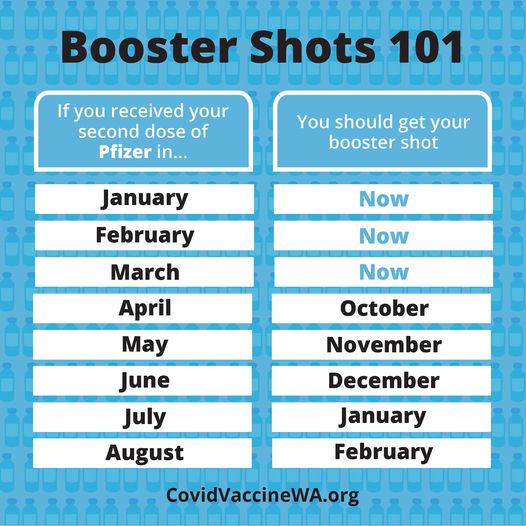 A booster dose has been approved for recipients of the Pfizer/BioNTech vaccine, and is recommended for the following groups:People 65 years of age and older,People 18 years of age and older living in a long-term care setting, andPeople 50 – 64 years of age with underlying medical conditions or those at increased risk of social inequities.A booster dose of Pfizer is also available to several other groups, including individuals who are 18-49 years of age with underlying medical conditions, and 18-64-year-olds who are at higher risk of COVID-19 exposure and transmission due to their occupational or institutional setting.The Moderna vaccine, which uses the same mRNA technology as the Pfizer vaccine, has applied to the FDA for authorization to offer a booster shot.  The Johnson & Johnson vaccine, which uses viral vector technology and was used by 15 million Americans, also will be reviewed for a booster dose.  A decision on both vaccination boosters should be made by the end of October.  Some doctors are suggesting that Johnson & Johnson vaccine recipients are the most vulnerable to falling immunity rates, and need the booster dose most urgently.  Visit the Washington State department of Health page on COVID Booster Doses for more information.COVID vaccinations for children aged 5-11 may be available as early as the beginning of November.  Pfizer has submitted its data to the FDA for approval of their vaccine for children, which is set to be reviewed on October 26th.  The vaccine has the same ingredients as the regular Pfizer/BioNTech vaccination but is 1/3 the strength of the teen dose – 10 micrograms per injection vs. 30-microgram for people 16 to 25 years old.It is currently estimated that around half of U.S. children, aged 12-17, have had at least one does of COVID 19 Vaccine.  Some polls show that parents of younger children may be less inclined to have their child be vaccinated.  Pfizer is currently undergoing trials on a COVID vaccine for 2-to-4-year-olds, but it will not be available until 2022.